Medilodge of Yale    May  2017    Activities Calendar Medilodge of Yale    May  2017    Activities Calendar Medilodge of Yale    May  2017    Activities Calendar Medilodge of Yale    May  2017    Activities Calendar Medilodge of Yale    May  2017    Activities Calendar SunMon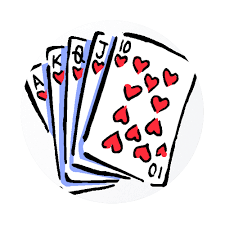 TueWed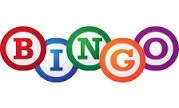 ThuFriSat1 10:00A Chef’s Corner2:00P Euchre Fun2 10:00A Scattergorries2:30P Hymn Sing5:00P Feline Friends3 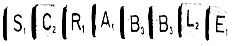 10:00A 2:00P Rosary Club6:15P  4 9:30A Resident Council2:00P Star Wars Day:May the 4th Be With You6:00P Wheel of Fortune5 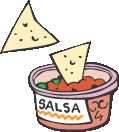 10:00A Tiger’s Talk2:00P Cinco de MayoSalsa Social6 10:00A Laughter is the Best Medicine2:00P Comedy Club: Jim Gaffigan7 10:00A News You Can Use2:30PCommunion Service with Pete Lynch8 9:30A Master Gardeners2:00P 9 10:00A Ask A Nurse2:30P Hymn Sing 6:15P Yahtzee10 10:00A Balloon Volleyball1:30P Catholic Mass2:30P Birthday Bash6:00P ART with Mark11 9:30A Bible Study 2:00P Activity Council5:30PMother’s Day Project12 10:00A MAY Word Picture1:00PActivity Cart (On Hall)13 10:00ACooking Club 2:00PM Bill & Robin’s Gospel Duet 14            Mother’s Day10:00A Mother’s Day Tea2:30PChurch Service with Melvin Baptist 15 10:00AThe Year Was…? 2:00PA Personal Look at Michael Jackson16 10:00A Crafting with Total Care Plus2:30P Hymn Sing6:00P Bowling Dice17 10:00A Pennies In2:00P Rosary Club 6:00P SongBurst18 9:30A Bible Study 2:00P General Store6:30P 19 10:00A Adult Coloring2:00P Olympic Fun2010:00A Visiting Readers2:00P Happy Hour 21 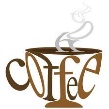 10:00A Coffee & Chats2:00P Praise & Worship with Ruth Ferry22 10:00A Looking Back on Johnny Carson2:00P UNOFFICAL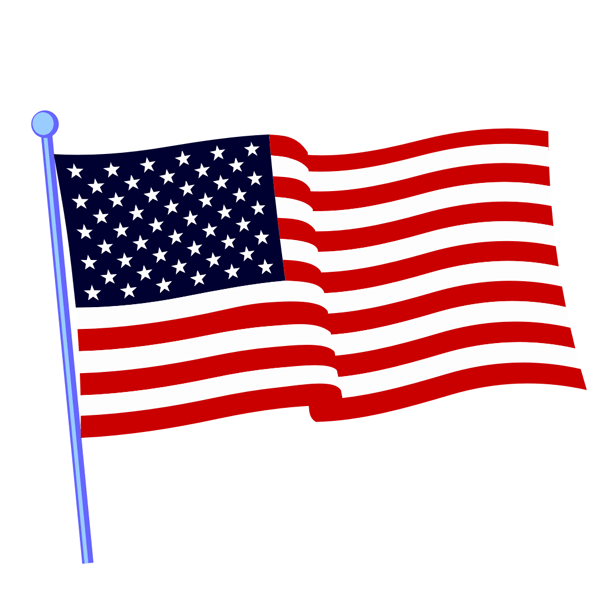 Olympic Practice23 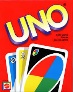 10:00A Match Game2:30P Hymn Sing5:30P UNO24 10:00A Coffee & Comedy2:00P Rosary Club6:00PBuilding A Fizz Inflator25 9:30A Bible Study 2:00P Listening to Bob Seger with DJ Tim6:00P Happy Hour26 10:00A                     2:00PCards & Conversations27 10:00ADaredevils in History2:00P Afternoon Adventure Movie 28 10:00A What now? Opinion Poll2:30P Church Service with Capac Lutheran29           Memorial Day10:00AMemorial Day Traditions1:30P Ice Cream Social30 10:00A Moving To Music2:30P Hymn Sing 4:00P Joking Around31 10:00A Spelling Bee2:00P Rosary Club6:30P Communion/Blessing: Friday MorningsMail Delivery: Monday-Saturday Library Visits: WednesdaysCommunion/Blessing: Friday MorningsMail Delivery: Monday-Saturday Library Visits: WednesdaysCommunion/Blessing: Friday MorningsMail Delivery: Monday-Saturday Library Visits: Wednesdays